                     АКЦИЯ  «Пристегни самое дорогое!»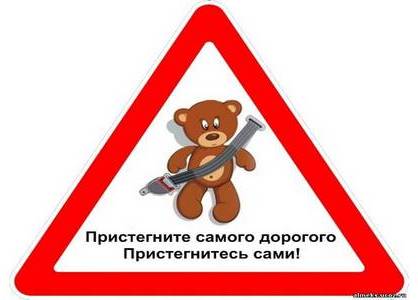 В нашем детском саду прошла акция: «Пристегни самое дорогое!»Целью акции являлось привлечение внимания родителей к проблеме безопасности детей-пассажиров. В преддверии акции педагоги с детьми провели беседу "Как вести себя в автомобиле", из которой дети узнали, что садиться в автомобиль нужно в автокресло, пристегнуть ремень безопасности, не вставать с места, не высовывать руки из окна, не баловаться с дверными ручками, не дотрагиваться до кнопок и рычагов. Так же детям объяснили, почему нельзя садиться в машину с незнакомым человеком.Родителям были вручены информационные буклеты: «Пристегни самое дорогое»В группе вместе с детьми был оформлен  плакат «Я бесценен !».Мы очень надеемся, что результатом акции будет снижение количества дорожно – транспортных происшествий с участием детей – пассажиров.Мамы, папы, все родители,Многие из вас водители.Помните, что нет на светеНичего важней, чем дети!Прежде чем за руль садитьсяНужно вам не полениться,Обеспечить не спешаБезопасность малыша!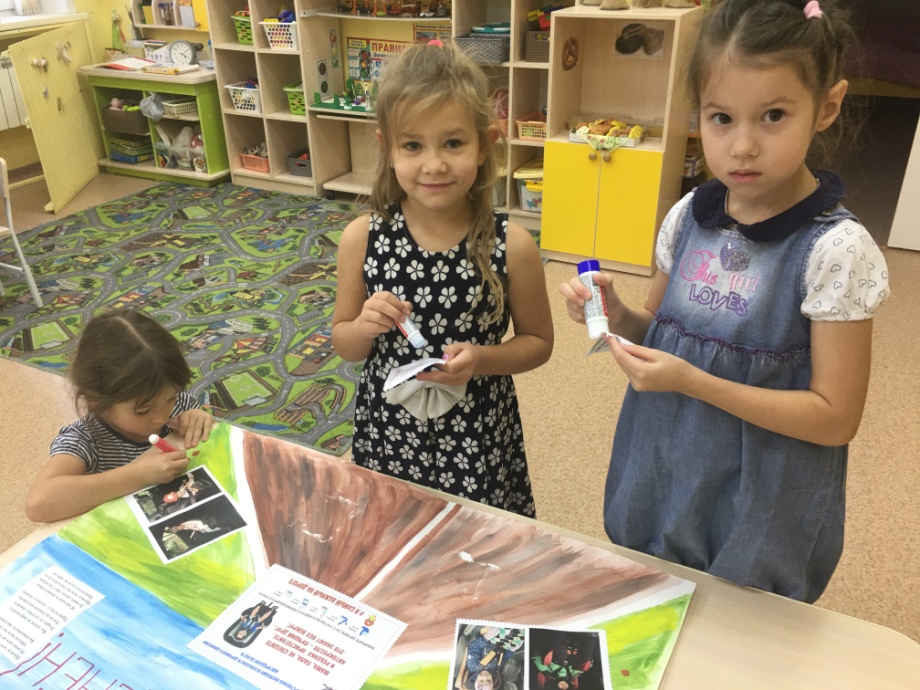 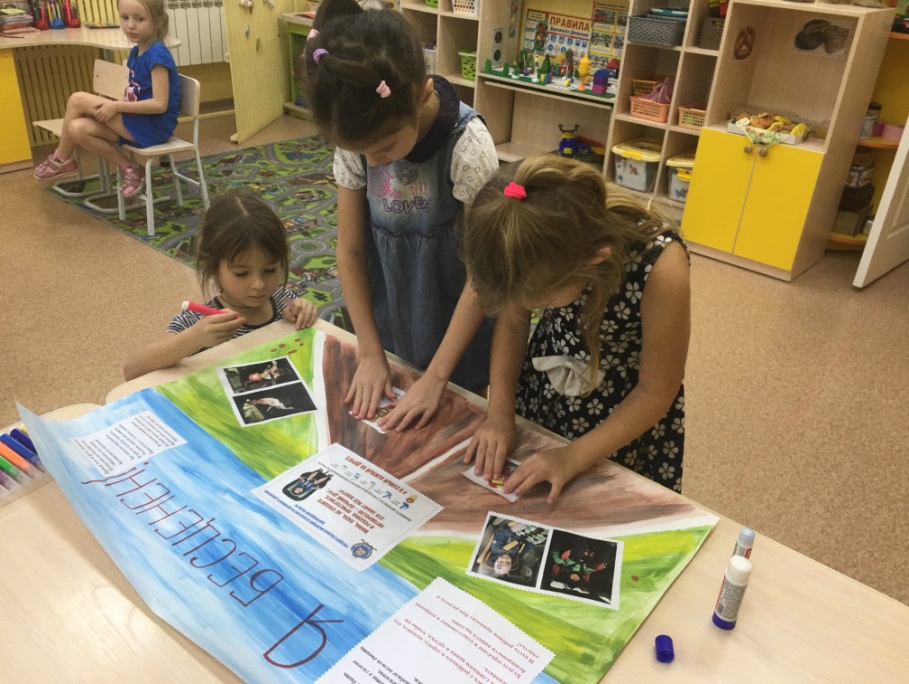 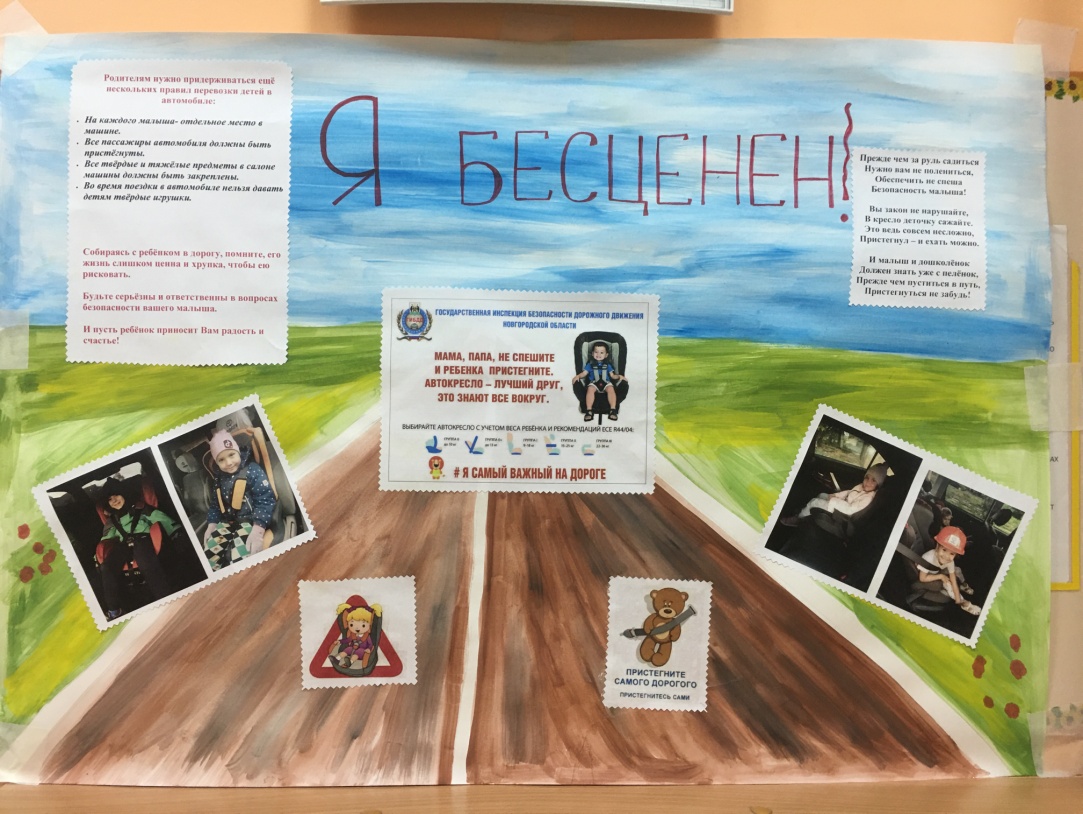 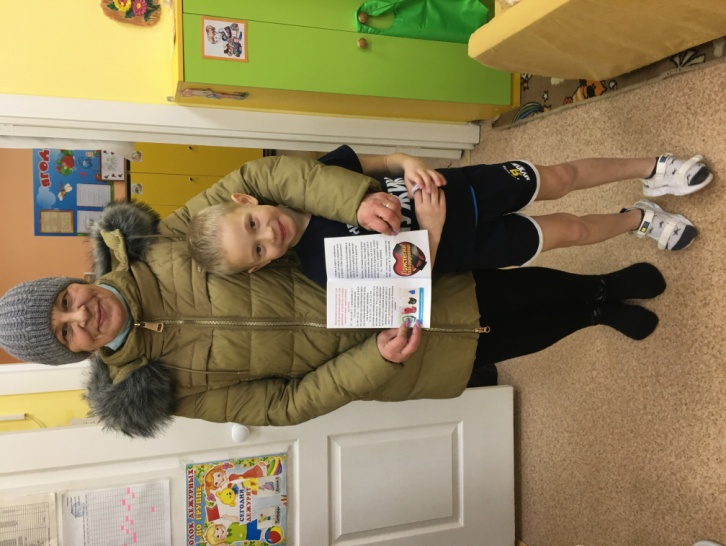 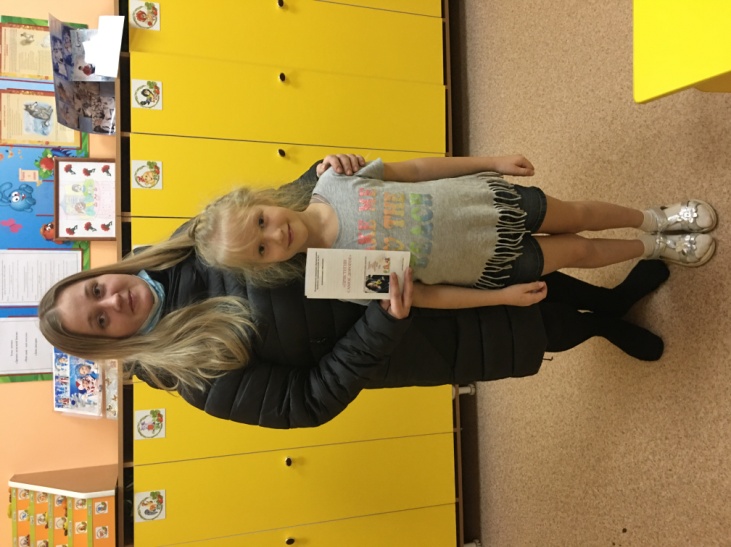 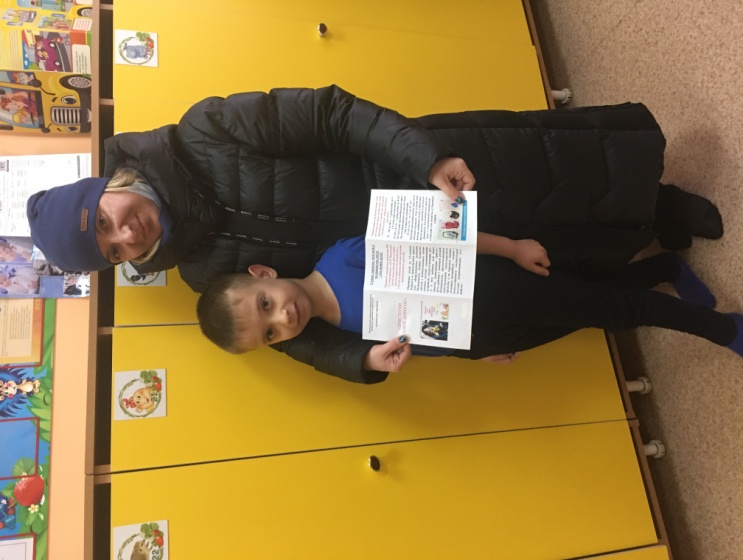 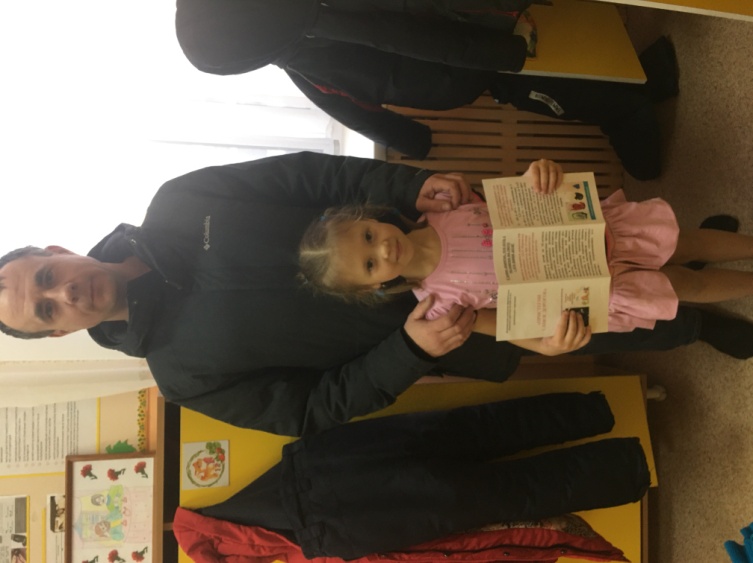 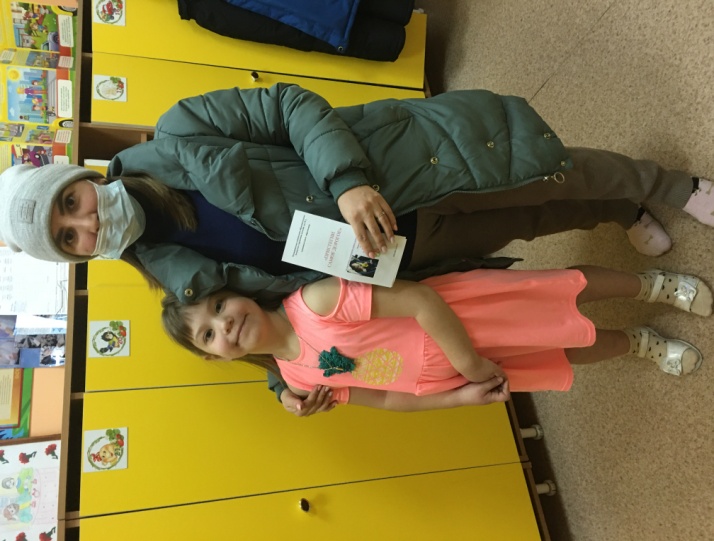 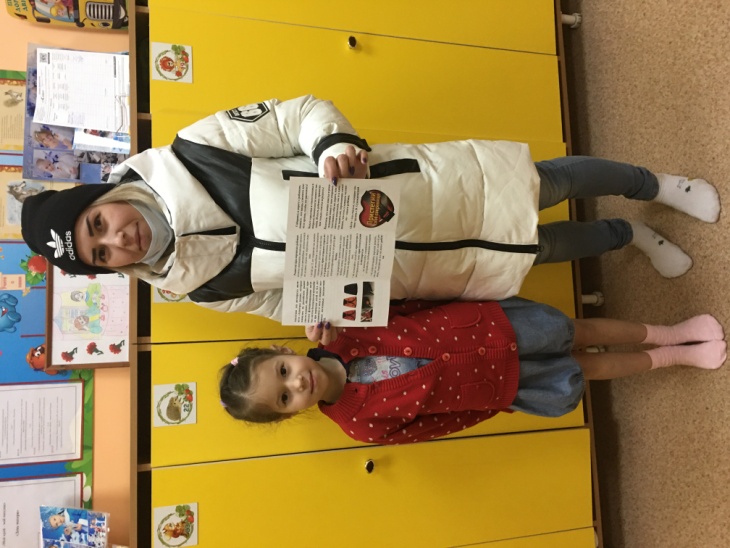 